Grade 2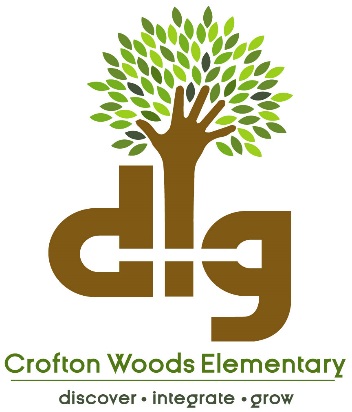 Crofton Woods Elementary   School Supply List2019-2020backpack (non-rolling)4 pocket folders with pockets - plastic preferred (1 orange, 1 yellow, 1 green, 1 blue)3 marble composition books1 pencil box 2 dozen pencils #21 box of markers1 highlighter10 glue sticks1 – 24 pack boxes crayons1 blunt pair of scissors3 red ballpoint pens Post itsDry erase markers – ultra fine tip preferred Addition and Subtraction  flash cardsWe would appreciate help with following optional supplies:Tissues, hand sanitizer, gallon Ziploc and cleaning (not baby) wipes.*If in need of assistance with purchasing school supplies for your child, please contact Mrs. Angie Martin, School Counselor at ammartin2@aacps.org